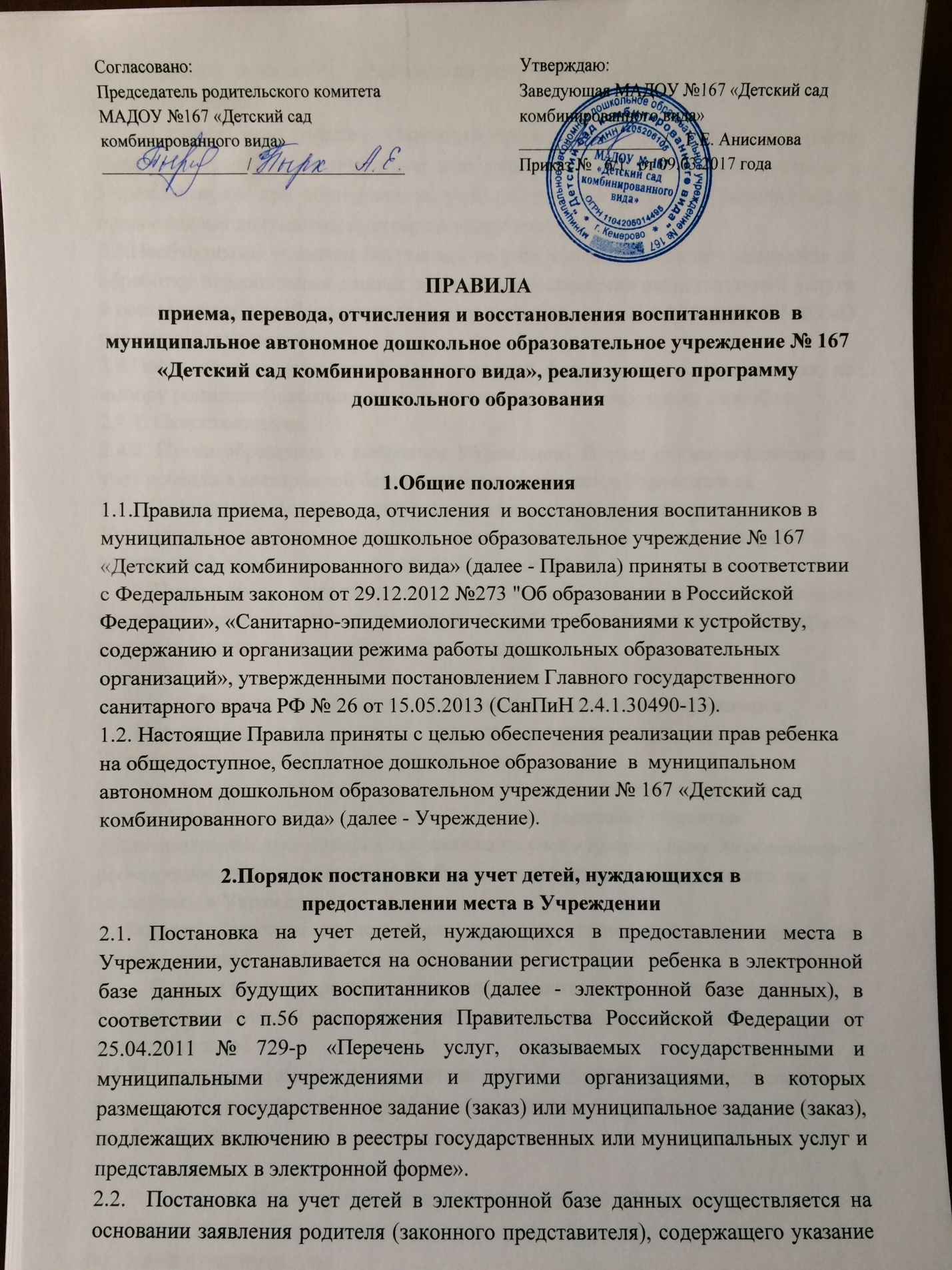 на реквизиты документа, удостоверяющего его личность, и свидетельства о рождении ребенка.          В случае, если родитель (законный представитель) относится к категории, имеющей право на внеочередное или первоочередное зачисление ребенка в Учреждение, он при постановке на учет ребенка в Учреждение дополнительно предоставляет документы, подтверждающие это право. 2.3.Необходимым условием постановки на учет является согласие гражданина на обработку персональных данных в целях предоставления вышеуказанной услуги  в соответствии с требованиями Федерального закона от 27.07.2006 № 152-ФЗ «О персональных данных».2.4.Постановка на учет детей в электронной базе данных осуществляется по выбору родителя (законного представителя) одним из следующих способов:2.4.1. Самостоятельно.2.4.2. Путем обращения в выбранное Учреждение. В этом случае постановка на учет ребенка в электронной базе данных осуществляется Учреждением.2.5.   По письменному заявлению родителя (законного представителя), Учреждение выдает ему письменное уведомление о постановке на учет ребенка в электронной базе данных с указанием номера очереди.   Письменное уведомление направляется родителю (законному представителю) не позднее чем через 10 рабочих дней с момента обращения родителя (законного представителя) в Учреждение.                                                                                                                                              3. Формирование списка будущих воспитанников Учреждения3.1. Порядок формирования списка будущих воспитанников осуществляется Учреждением в срок до 15 мая текущего года. 3.2. Руководитель Учреждения уведомляет (устно, письменно, в электронной форме, Учреждение определяет самостоятельно) родителей (законных представителей), дети которых поставлены на учет и имеют право, на основании регистрации ребенка в электронной базе данных будущих воспитанников, на зачисление в Учреждение.3.3.Родители (законные представители) принимают решение о своем согласии или отказе зачислить своего ребенка в Учреждение.	О своем решении родители (законные представители) уведомляют Учреждение (в устной или письменной форме, Учреждение определяет самостоятельно).3.4. С родителями (законными представителями), которые подтвердили свое желание о зачислении ребенка в Учреждение, начинается работа по приему их детей в Учреждение.4. Порядок приема (зачисления) детей в Учреждение4.1. Прием детей в Учреждение осуществляется в возрасте от 2 до 7 лет с 15 мая по 15 июня текущего года.4.2. Родители (законные представители) предоставляют в Учреждение:а) письменное заявление родителей (законных представителей) о приёме ребёнка в Учреждение;б) медицинское заключение о состоянии здоровья ребёнка;в) документ, удостоверяющий личность одного из родителей (законных представителей);г) оригинал свидетельства о рождении ребенка, либо заверенную в установленном порядке копию документа, подтверждающего родство заявителя (или законность представления прав воспитанника);4.3. Дети с ограниченными возможностями здоровья, дети-инвалиды принимаются в группы общеразвивающей  направленности Учреждения только с согласия родителей (законных представителей). 4.4. Вне очереди в Учреждение принимаются:      а) дети прокуроров, в соответствии с Федеральным законом от 17.01.1992 № 2202-1 «О прокуратуре Российской Федерации»;      б) дети сотрудников следственного комитета в соответствии с Федеральным законом от 29.12.2010 № 403-ФЗ «О следственном комитете Российской Федерации»;      в) дети судей в соответствии с Законом Российской Федерации от 26.02.1992 № 3132-1 «О статусе судей в Российской Федерации»;      г) дети граждан Российской Федерации, подвергшихся воздействию радиации  вследствие катастрофы на Чернобыльской АЭС, в соответствии с Законом Российской Федерации от 15.05.1991 № 1244-1 «О социальной защите граждан, подвергшихся воздействию радиации вследствие катастрофы на Чернобыльской АЭС»;      д) дети погибших (пропавших без вести), умерших, ставших инвалидами сотрудников и военнослужащих из числа лиц, указанных в пункте 1 Постановления  Правительства РФ от 09.02.2004 №  65 «  О дополнительных гарантиях и компенсациях военнослужащим и сотрудникам Федеральных органов исполнительной власти, участвующим в контртеррористических операциях и обеспечивающим правопорядок и общественную безопасность на территории Северо-Кавказкого региона Российской Федерации»;       е)  дети других категорий граждан, имеющих право предоставление мест в Учреждении во внеочередном порядке в соответствии с федеральными нормативными правовыми актами и нормативными актами субъекта федерации.	В случае отсутствия свободных мест в Учреждении на день поступления заявления от родителя (законного представителя) ребенка, имеющего право на зачисление в Учреждение во внеочередном порядке, места предоставляются по мере их появления. Свободными являются места в группах, не укомплектованных в соответствии с предельной наполняемостью, установленной действующим законодательством.  4.5. В Учреждение в первую очередь принимаются дети следующих категорий граждан:а) дети из многодетных семей (семей, имеющих в своем составе 3-х и более детей в возрасте до 18 лет, в том числе усыновленных и приемных), в соответствии с Законом Кемеровской области от 10.10.2005 № 123-ОЗ «О мерах социальной поддержки многодетных семей в Кемеровской области»; б) дети военнослужащих по месту жительства их семей  (кроме указанных в п.п.  «д» п.3.5 настоящих Правил) в соответствии с Федеральным законом от 27.05.1998 № 76-ФЗ «  О статусе военнослужащих»;                                                       в) дети инвалиды и дети, один из родителей (законных представителей) которых является инвалидом, в соответствии с Указом Президента Российской Федерации от 02.10.1992 № 1157 «О дополнительных мерах государственной поддержки инвалидов»; г)  дети сотрудника полиции,  дети сотрудника полиции, погибшего (умершего) вследствие увечья или иного повреждения здоровья, полученных в связи с выполнением служебных обязанностей,  дети сотрудника полиции, умершего вследствие заболевания, полученного в период прохождения службы в полиции,  дети гражданина Российской Федерации, уволенного со службы в полиции вследствие увечья или иного повреждения здоровья, полученных в связи со службой в полиции,  дети гражданина Российской Федерации, умершего в течение одного года после увольнения со службы в полиции вследствие увечья или иного повреждения здоровья, полученных в связи с выполнением служебных обязанностей, либо вследствие заболевания, полученного в период прохождения службы в полиции, исключивших возможность дальнейшего прохождения службы в полиции,  детям, находящимся (находившимся) на иждивении сотрудника полиции, гражданина Российской Федерации, категорий, перечисленных в настоящем пункте, в соответствии с Федеральным законом от 07.02.2011  № 3-ФЗ  «О полиции»; 	д) дети сотрудников,  имеющих специальные звания и проходящих службу в учреждениях и органах уголовно-исполнительной системы  в соответствии с ФЗ РФ от 30.12.12г. № 283-ФЗ « О социальных гарантиях сотрудникам некоторых федеральных органов исполнительной власти  и внесении изменений в отдельные законодательные акты Российской Федерации», дети сотрудников  имеющих специальные звания и проходящих службу в  таможенных  органах Российской Федерации; 	      	е) дети сотрудников,   проходящих службу в учреждениях  федеральной противопожарной службе Государственной противопожарной службы;    	 ж) дети сотрудников органов по контролю за оборотом наркотических средств и психотропных веществ по месту жительства, при соответствующей компенсации за счет средств ФСКН России, в течение трех месяцев со дня обращения сотрудников, в соответствии с Указом Президента российской Федерации от 05.05.2003 № 613 «О правоохранительной службе в органах по контролю за оборотом наркотических и психотропных веществ»;        з) приемные дети из приемных семей, имеющих 3-х и более детей, включая родных и приемных в возрасте до 18 лет, в соответствии с Законом Кемеровской области от 14.12.2010 № 124-ОЗ « О некоторых вопросах в сфере опеки и попечительства несовершеннолетних»;       и) дети других категорий граждан, имеющих право на предоставление места в Учреждении в первоочередном порядке в соответствии с федеральными нормативными правовыми актами и нормативными правовыми актами субъекта Российской Федерации.В случае отсутствия свободных мест в Учреждении на день поступления заявления от родителя (законного представителя) ребенка, имеющего право на зачисление в Учреждение в первоочередном порядке, места предоставляются по мере их появления. Свободными являются места в группах, не укомплектованных в соответствии с предельной наполняемостью, установленной действующим законодательством.  4.6. В случае, если родитель (законный представитель) относится к категории, имеющей право на внеочередное или первоочередное зачисление ребенка в Учреждение, он дополнительно к заявлению и документам, необходимым в соответствии с общими требованиями к зачислению детей в Учреждение, предоставляет руководителю Учреждения (или уполномоченному им лицу) подлинники документов, подтверждающих это право (подлинник и копия). 4.6.1.Руководитель Учреждения (или уполномоченное им лицо) сличает подлинники представленных документов  с их копиями, проверяет полноту и достоверность представленных документов и возвращает после проверки подлинники лицу, представившему документы.4.6.2. В случаях недостоверности сведений, содержащихся в представленных документах, или отсутствия у заявителя права на первоочередное или внеочередное получение места в Учреждении ребенку предоставляется место в детском саду на общих основаниях.4.6.3. Решение о внеочередном или первоочередном  предоставлении ребенку места в Учреждении либо об отказе таком предоставлении принимается по результатам рассмотрения заявления и необходимых документов не позднее 30 рабочих дней со дня их поступления в Учреждение, о чем  родителю (законному представителю) направляется соответствующее уведомление. Уведомление направляется в день принятия решения.       В уведомлении об отказе во внеочередном или первоочередном  предоставлении ребенку места в Учреждении указываются причины отказа.4.7.Учреждением резервируется 20% от общего  количества мест для приема детей категорий населения, перечисленных в пунктах 3.5, 3.6 настоящих Правил.	В том числе 5% от общего количества мест резервируется для граждан, дети которых имеют право на внеочередное поступление в Учреждение , 15% - для граждан, дети которых имеют право на  первоочередное поступление в Учреждение.4.8. Не позднее 15 июня текущего года издается приказ о приеме (зачислении) ребенка в Учреждение в качестве воспитанника. В приказе указывается дата, с которой воспитанник начинает посещать Учреждение, в соответствии с условиями договора об образовании, включающим основные характеристики образования, в том числе вид, уровень и (или) направленность образовательной программы (часть образовательной программы определенных уровня, вида и (или) направленности), форма обучения, срок освоения образовательной программы (продолжительность обучения, взаимные права, обязанности и ответственность сторон, возникающие в процессе воспитания, обучения, развития, присмотра, ухода и оздоровления воспитанников, длительность пребывания воспитанника в Учреждении, а также расчет размера платы, взимаемой с родителей (законных представителей) за присмотр и уход за воспитанником в дошкольном образовательном учреждении.	В случае отказа стороны добровольно выполнить свои обязанности по договору, другая сторона вправе потребовать выполнить условия договора в судебном порядке.      4.9. Договор заключается в 2-х экземплярах с выдачей 1-го экземпляра договора родителю (законному представителю). Договор об образовании не может противоречить Уставу Учреждения и настоящим Правилам.4.10.  При приёме воспитанников Учреждение  обязано ознакомить родителей (законных представителей) со следующими документами:        а) Уставом; б) свидетельством о государственной регистрации юридического лица; в) лицензией на осуществление образовательной деятельности; г) основными образовательными программами, реализуемыми Учреждением; д) иными локальными актами, регулирующими деятельность Учреждения и затрагивающими права и законные интересы воспитанников и родителей                    (законных представителей).Исчерпывающий перечень документов, с которыми Учреждение обязано знакомить родителей (законных представителей) закрепляется в Уставе Учреждения. 4.11. Родителям (законным представителям) может быть отказано в зачислении ребенка в Учреждение при отсутствии свободных мест в Учреждении. Отсутствие свободных мест определяется как укомплектованность групп в соответствии с предельной наполняемостью, установленной в соответствии с требованиями действующего законодательства.5. Дополнительный прием детей в Учреждение на свободные места.В период с 15 июня по 31 августа текущего года осуществляется дополнительный прием детей на свободные места, в случае если родители (законные представители), давшие согласие на прием их ребенка в Учреждение, не обратились в Учреждение с заявление о приеме их ребенка и (или) не предоставили необходимые для приема документы.6. Приказ о комплектовании групп Учреждения.	Руководитель Учреждения в срок до 01 июля текущего года издает приказ о комплектовании групп на 01 сентября текущего года. В случае, если руководитель после 01 июля производит дополнительный набор на свободные места, в приказ о комплектовании групп вносятся соответствующие изменения.7. Порядок перевода воспитанника  7.1. Родители (законные представители) воспитанников, посещающих Учреждение, имеют право перевести своего воспитанника в другое Учреждение.	Необходимыми условиями для такого перевода являются:а) Наличие в Учреждении, куда родители (законные представители) желают перевести воспитанника, родителей (законных представителей), желающих перевести своего воспитанника (воспитанников) в другое Учреждение в порядке «обмена местами», при условии соблюдения требований санитарно-эпидемиологических правил и нормативов СаНПиН, утвержденных Постановлением Главного государственного санитарного врача РФ по предельной наполняемости групп.б) согласие руководителей обоих Учреждений на такой перевод.7.2.Родители (законные представители), желающие осуществить перевод ребенка, ставят в известность об этом обстоятельстве руководителя Учреждения, а также самостоятельно размещают объявления об «обмене местами» на сайте управления образования администрации города Кемерово. Родители (законные представители) вправе размещать объявление об обмене любым другим удобным для них способом.7.3. В случае  наличия условий, указанных в п.7.1 настоящих Правил, родители (законные представители) в обоих Учреждениях обращаются  с письменным заявлением на имя руководителя Учреждения о переводе ребенка в другое Учреждение в порядке «обмена местами». На  заявлении должна быть резолюция руководителя Учреждения, куда планируется перевод ребенка,  о согласии на такой перевод.7.4. Руководители обоих Учреждений издают приказ:- в первом пункте приказа закрепляется отчисление воспитанника из данного Учреждения в связи с его переводом в другое Учреждение, с согласия руководителя последнего.- во втором пункте приказа закрепляется зачисление нового воспитанника из другого Учреждения в порядке перевода.8. Порядок отчисления и прекращения образовательных отношений	Образовательные отношения прекращаются в связи с отчислением воспитанника из Учреждения. Отчисление воспитанника из Учреждения может производится в следующих случаях:а) в связи с получением образования (завершение обучения);б) досрочно по следующим основаниям:  - по инициативе родителей (законных представителей) воспитанника, в том числе в случае перевода воспитанника для продолжения освоения образовательной программы в другую организацию, осуществляющую образовательную деятельность;- по обстоятельствам, не зависящим от воли воспитанника или родителей (законных представителей) воспитанника и Учреждения, в том числе в случае ликвидации Учреждения. 9. Режим работы  Учреждения и занятий воспитанниковРежим работы Учреждения:   пятидневная рабочая неделя, два выходных дня: суббота, воскресенье. График работы   Учреждения - с 7.00. до 19.00. Группы функционируют в режиме полного дня (12-часового пребывания). По запросам родителей (законных представителей) возможна организация работы групп также в выходные и праздничные дни, а так же групп кратковременного пребывания (от 3 до 5 часов в день).Порядок посещения ребенком Учреждения по индивидуальному графику определяется  договором  об образовании. Режим занятий воспитанников регулируется учебными планами и расписанием занятий.10.  Порядок восстановления  в Учреждении, осуществляющем образовательную деятельность.Воспитанник, отчисленный из Учреждения по инициативе родителей (законных представителей), имеет право на восстановление в Учреждении при наличии в нем свободных мест и с сохранением прежних условий.